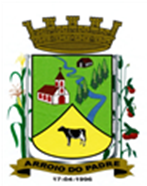 ESTADO DO RIO GRANDE DO SULMUNICÍPIO DE ARROIO DO PADREGABINETE DO PREFEITOPROJETO DE LEI Nº 85, DE 20 DE ABRIL DE 2022.Autoriza o Município de Arroio do Padre a realizar abertura de Crédito Adicional Especial no Orçamento Municipal de 2022.Art. 1° Fica autorizado o Município de Arroio do Padre, Poder Executivo, a realizar abertura de Crédito Adicional Especial no Orçamento do Município para o exercício de 2022, no seguinte programa de trabalho e respectivas categorias econômicas e conforme a quantia indicada:07 – Secretaria de Obras, Infraestrutura e Saneamento04 – Atendimento dos Serviços Públicos15 – Urbanismo452 – Serviços Urbanos0704 – Serviços Públicos Essenciais2.713 – Manutenção e Ampliação da Iluminação Pública3.3.90.92.00.00.00 – Despesas de Exercícios Anteriores. R$ 4.677,84 (quatro mil, seiscentos e setenta e sete reais e oitenta e quatro centavos)Fonte de Recurso: 0001 – LivreArt. 2° Servirão de cobertura para o Crédito Adicional Especial de que trata o art. 1° desta Lei, recursos financeiros provenientes do superávit financeiro verificado no exercício de 2021, na Fonte de Recurso: 0001 – Livre, no valor de R$ 4.677,84 (quatro mil, seiscentos e setenta e sete reais e oitenta e quatro centavos).Art. 3° Esta Lei entra em vigor na data de sua publicação.            Arroio do Padre, 20 de abril de 2022.Visto técnico:Loutar PriebSecretário de Administração, Planejamento, Finanças, Gestão e Tributos.                        Rui Carlos PeterPrefeito Municipal